Publicado en Madrid el 05/11/2021 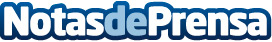 Las sábanas y almohadas de calidad para garantizar un mejor descanso según sabanass.com.esEn la actualidad, descansar correctamente cada noche es muy importante para mantener el ritmo de vida que lleva la mayoría de la población. Para conseguirlo se pueden comprar sabanas y almohadas de alta calidad que proporcionen el confort necesario durante la nocheDatos de contacto:Alvaro Lopez629456410Nota de prensa publicada en: https://www.notasdeprensa.es/las-sabanas-y-almohadas-de-calidad-para Categorias: Interiorismo Sociedad Consumo http://www.notasdeprensa.es